Zuschauer-Informationen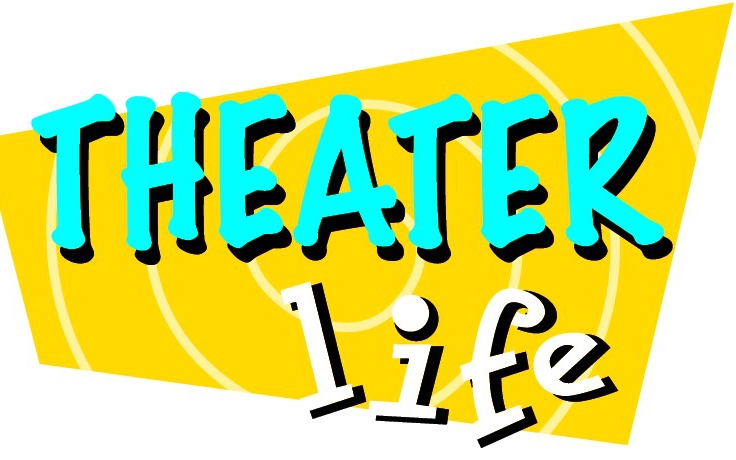 Liebes Publikum,das Theater Life freut sich, wieder für Sie spielen zu dürfen. Damit alles reibungslos funktioniert, haben wir ein Hygienekonzept ausgearbeitet. So findet der Theaterbesuch unter strengen Schutz-und Hygienemaßnahmen statt, um weiterhin zur Eindämmung der Infektion mit dem Corona-Virus beizutragen. Hier die wichtigsten Informationen:Die Karten für die Vorstellungen des Theater Life erhalten Sie nur im TicketCorner (Eingang Hopfenliebe), Rathausallee 60, Norderstedt. Dort bekommen Sie mit den Eintrittskarten feste Plätze zugeteilt. Familien dürfen mit bis zu 10 Personen nebeneinander sitzen. Nach jeder Buchung werden zwei Plätze als Abstandshalter gesperrt. Jede zweite Reihe ist grundsätzlich gesperrt. Somit gibt es nur ein eingeschränktes Sitzplatzkontingent. Zu Ihren Karten erhalten Sie einen Datenerfassungsbogen, den Sie bitte ausgefüllt zur Vorstellung mitbringen. Eine Tageskasse ist nicht vorgesehen.Auf dem Veranstaltungsgelände sind die Abstandsregelungen und die Hygiene-Etikette unbedingt einzuhalten. Es ist ein Einbahn-Strassen-System ausgeschildert. Kein Einlass bei Krankheitssymptomen.Im Theater ist auf allen Laufwegen ein geeigneter Mund-Nasen-Schutz zutragen. Bitte suchen Sie nach Betreten des Theaters unverzüglich Ihre Plätze auf. Auf dem festen Sitzplatz, also während der Vorstellung, darf der Mund-Nasen-Schutz abgelegt werden.Besuchergarderoben sind nicht geöffnet. Die Zuschauer nehmen die Jacken mit auf ihre Plätze.Eine Pause ist nicht eingeplant. Die Theaterstücke werden entsprechend in der Spieldauer gekürzt.Der Toilettenbereich wird nur in der Anzahl der zugelassenen Personen betreten.Nach Beendigung der Theatervorstellung ist das Theater zügig mit Abstand und ohne Gruppenbildung zu verlassen.Auf unserer Homepage www.theaterlife.de finden Sie das ausführliche Hygienekonzept für unsere Vorstellungen, den notwendigen Zuschauer-Erfassungbogen und die Zuschauer-Informationen. Bitte informieren Sie sich dort auch unbedingt vorab, ob die jeweilige Vorstellung stattfinden darf. Sollte eine Vorstellung ausfallen, bekommen Sie Ihren Betrag zurück erstattet. Haben Sie Fragen? Gerne bei info@theaterlife.de melden.Wir freuen uns auf unsere  Theaterbesucher!